  Серия ЗГ; № 32114  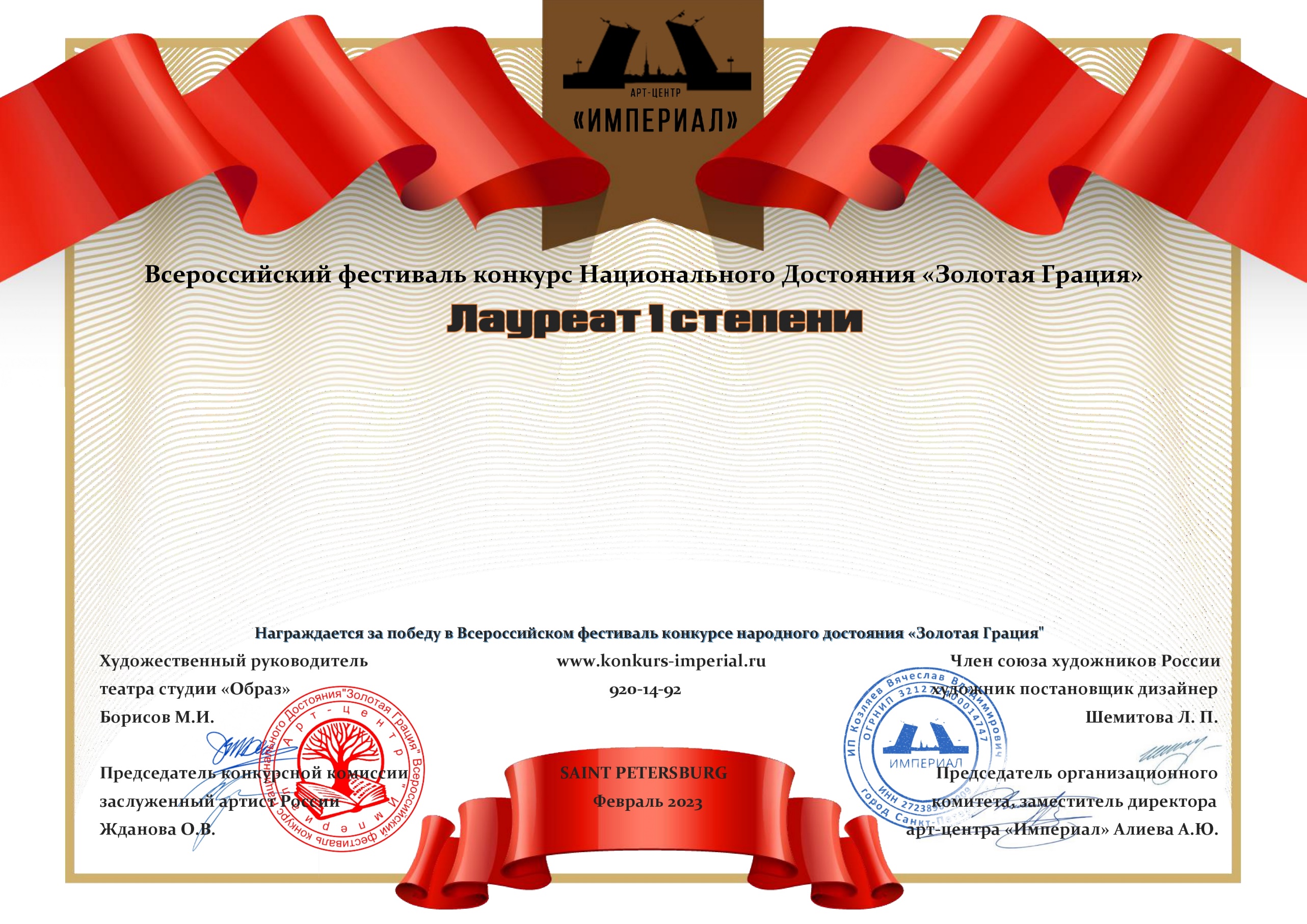 Малафеевская Наталья Васильевна - формирование традиционные рукоделия «Уфтюги»(МБУК и Т «Нюксенский этнокультурный центр Пожарище» Вологодская область, Нюксенский район, д. Пожарище)Руководитель/Преподаватель:   Номинация: Декоративно-прикладное искусство Возрастная категория: от 25-ти летКонкурсная программа: Традиционный женский костюм «Уфтюги»